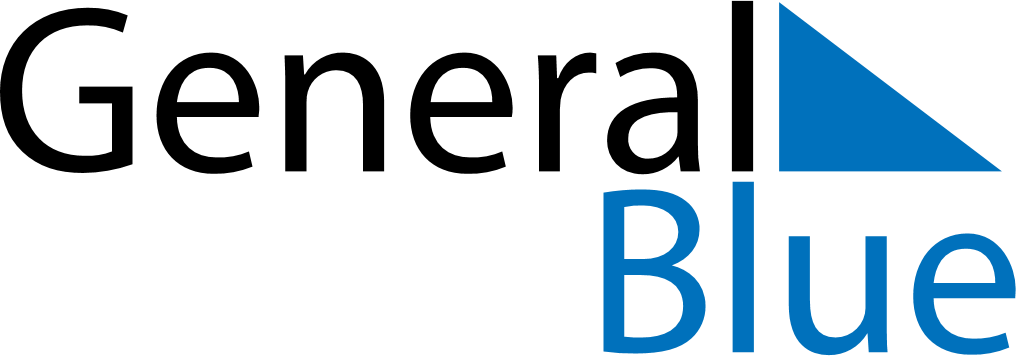 Weekly CalendarNovember 15, 2020 - November 21, 2020SundayNov 15MondayNov 16TuesdayNov 17WednesdayNov 18ThursdayNov 19FridayNov 20SaturdayNov 21